Diário Oficial do Estado de Rondônia nº 70
Disponibilização: 13/04/2020
Publicação: 13/04/2020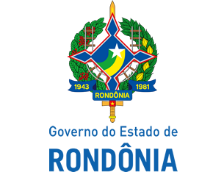 
Casa Civil - CASA CIVIL
  DECRETO N° 24.936, DE 9 DE ABRIL DE 2020.Altera dispositivos do Decreto 24.909, de 27 de março de 2020.O GOVERNADOR DO ESTADO DE RONDÔNIA, no uso das atribuições que lhe confere o inciso V do artigo 65 da Constituição do Estado,D E C R E T A:Art. 1°  O parágrafo único dos artigos 1° e 2° e o § 2° do artigo 3°, todos do Decreto n° 24.909, de 27 de março de 2020, que “Altera prazo de vencimento do Imposto sobre Operações Relativas à Circulação de Mercadorias e sobre Prestações de Serviços de Transporte Interestadual e Intermunicipal e de Comunicação - ICMS, em razão da pandemia do COVID-19”, que passam a vigorar com as seguintes alterações:“Art. 1°  ...............................................................................................................................................................................................Parágrafo único. O disposto no caput deste artigo se aplica aos contribuintes, cuja classe CNAE, principal seja ‘47725’, ‘47130’, ‘47741’, ‘46419’, ‘46427’, ‘46435’, ‘46460’, ‘46478’, ‘46494’, ‘46516’, ‘46524’, ‘45111’, ‘45412’, ‘46613’, ‘46621’, ‘46630’, ‘46648’,‘46656’, ‘46699’ e ‘46141’.Art. 2°  ................................................................................................................................................................................................Parágrafo único. O disposto no caput deste artigo se aplica aos contribuintes, cuja classe CNAE, principal seja ‘47725’, ‘47130’, ‘47741’, ‘46419’, ‘46427’, ‘46435’, ‘46460’, ‘46478’, ‘46494’, ‘46516’, ‘46524’, ‘45111’, ‘45412’, ‘46613’, ‘46621’, ‘46630’, ‘46648’,‘46656’, ‘46699’ e ‘46141’. Art. 3°  ...............................................................................................................................................................................................§ 1°  ...............................................................................................§ 2°  O disposto no caput deste artigo se aplica aos contribuintes, cuja classe CNAE, principal seja ‘47725’, ‘47130’, ‘47741’, ‘46419’, ‘46427’, ‘46435’, ‘46460’, ‘46478’, ‘46494’, ‘46516’, ‘46524’, ‘45111’, ‘45412’, ‘46613’, ‘46621’, ‘46630’, ‘46648’,‘46656’, ‘46699’ e ‘46141’. ”Art. 2º  Este Decreto entra em vigor na data da publicação, produzindo efeitos a contar de 27 de março de 2020.Palácio do Governo do Estado de Rondônia, em 9 de abril de 2020, 132° da República.MARCOS JOSÉ ROCHA DOS SANTOSGovernadorLUÍS FERNANDO PEREIRA DA SILVASecretário de Estado de Finanças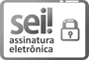 Documento assinado eletronicamente por Luis Fernando Pereira da Silva, Secretário(a), em 09/04/2020, às 17:32, conforme horário oficial de Brasília, com fundamento no artigo 18 caput e seus §§ 1º e 2º, do Decreto nº 21.794, de 5 Abril de 2017.Documento assinado eletronicamente por Marcos José Rocha dos Santos, Governador, em 11/04/2020, às 23:27, conforme horário oficial de Brasília, com fundamento no artigo 18 caput e seus §§ 1º e 2º, do Decreto nº 21.794, de 5 Abril de 2017.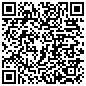 A autenticidade deste documento pode ser conferida no site portal do SEI, informando o código verificador 0011017577 e o código CRC B30F6F75.Referência: Caso responda esta Decreto, indicar expressamente o Processo nº 0030.146664/2020-19SEI nº 0011017577